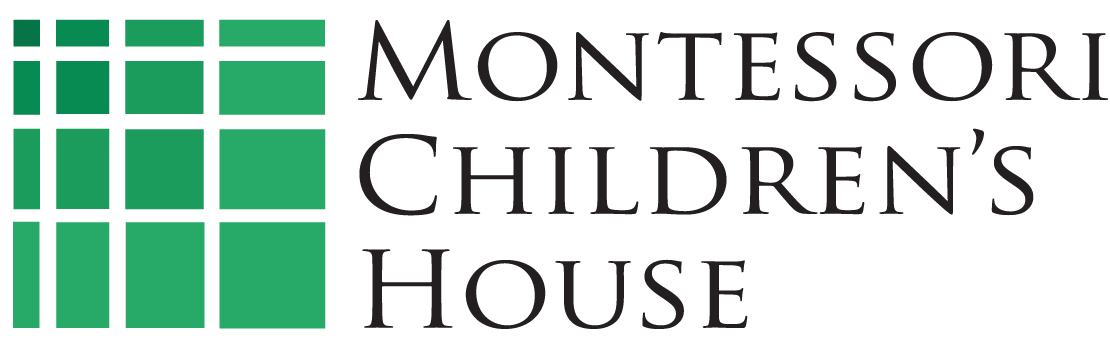 ______________________________________________________________________________________________________________________________Date of application: __________________________Child’s Name	 _________________________________________________________________	 Birth Date ____ /_____ /______________(First)		 	(Last)Street Address  ______________________________________________________________________________________________________________City, State, Zip _______________________________________________________________________________________________________________Telephone:   __________________________________________		Gender: 	☐ Male	☐ Female______________________________________________________________________________________________________________________________1. CHOOSE PROGRAM:  (tuition rates listed below are per session)
								5 Days 		4 Days		3 DaysToddler (18 months – 35 months) Half Day			8:45 a.m. – 11:15 a.m.   		 $560		 $470		 $380 All Day*			8:45 a.m. – 4:00 p.m.		 $1,120	 $960		 $760* All Day Program includes a Hot LunchADDITIONAL HOURS: Early Hours 			7:30 a.m. – 8:45 a.m.		 $140		 $115		 $85 Evening Hours			4:00 p.m. – 5:00 p.m.		 $140		 $115		 $85-------------------------------------------------------------------------------------------------------------------------------------------------------------------------------------		  						5 Days 		4 Days	        	     Preprimary* (3-7 years) Half Day			8:30 a.m. – 11:30 a.m.		 $625		 $530	 Half Day w/ Extended       	8:30 a.m. – 1:30 p.m.   		 $900		 $765		 All Day			8:30 a.m. – 4:00 p.m.    		 $990		 $870		* Session rates include Swimming LessonsADDITIONAL HOURS: Early Hours 			7:30 a.m. – 8:30 a.m.		 $125		 $100		 Evening Hours			4:00 p.m. – 5:00 p.m.		 $125		 $1002. CHOOSE SESSION(S):  A Minimum Enrollment of One 3-Week Session is Required 
 Session I:	June 11 - June 29 			 Session II:	July 2  - July 20 - {No Camp Wednesday, July 4th}   			 Session III:	July 23 - August 9 -  {No Camp Friday, August 10th)				3. CHOOSE DAYS:Please list preferred days, if there are any.  If preferred days are not available, we will contact you:  Preferred Days #1: ____________________ 		Preferred Days #2: __________________________________________________________________________________________________________________________________________________*  One session of tuition must accompany the application	*  NO REFUNDS are issued after the start of the session*  10% discount for siblings on the lesser tuition.____________________________________________________________________________		______________________________________Parent or Guardian Signature (required)							Date______________________________________________________________________________________________________________________________PARENT/GUARDIAN INFORMATIONParent/Guardian # 1 Name______________________________________________________Relationship to Child: _______________________Address (If different than child):  ______________________________________________________________________________________________Cell Phone:   __________________________________________		Work Phone:  _____________________________________________Occupation: __________________________________________		Company:  _______________________________________________Parent/Guardian # 2 Name______________________________________________________Relationship to Child: ________________________Address (If different than child):  ______________________________________________________________________________________________Cell Phone:   _______________________________________		Work Phone:  ________________________________________________Occupation: _______________________________________		Company:  __________________________________________________  E-mail(s) for Camp Communication: __________________________________________________________________________________________     	 (Please provide an e-mail address to be used for weekly camp updates)LOCAL EMERGENCY CONTACT INFORMATIONMCHNB will always attempt to contact the parents first. Those listed are authorized to pick-up the student in the case of an emergency.Emergency / Pick-up Authorization #1: ________________________________________________________________________________________Relationship to the child: _________________________________	Cell Phone #: ________________________________________________Home Phone#: __________________________________________	Work Phone #: _______________________________________________Emergency / Pick-up Authorization #2: ________________________________________________________________________________________Relationship to the child: _________________________________	Cell Phone #: ________________________________________________Home Phone#:  __________________________________________	Work Phone #: _______________________________________________Emergency / Pick-up Authorization #3: ________________________________________________________________________________________Relationship to the child: _________________________________	Cell Phone #: ________________________________________________Home Phone#: __________________________________________	Work Phone #: _______________________________________________------------------------------------------------------------------------------------------------------------------------------------------------------FOR OFFICE USE ONLY:Date Received___________________			Amount Received $__________________ 		Check #________________________Program/Days____________________			Start Date____________________________		Total Tuition _____________________Session I _________________________			Session II _____________________________		Session III ________________________